International Business week – Project Management 2019 Venue: BA School of Business and Finance (SBF), K. Valdemara Street 161, Riga, Latvia 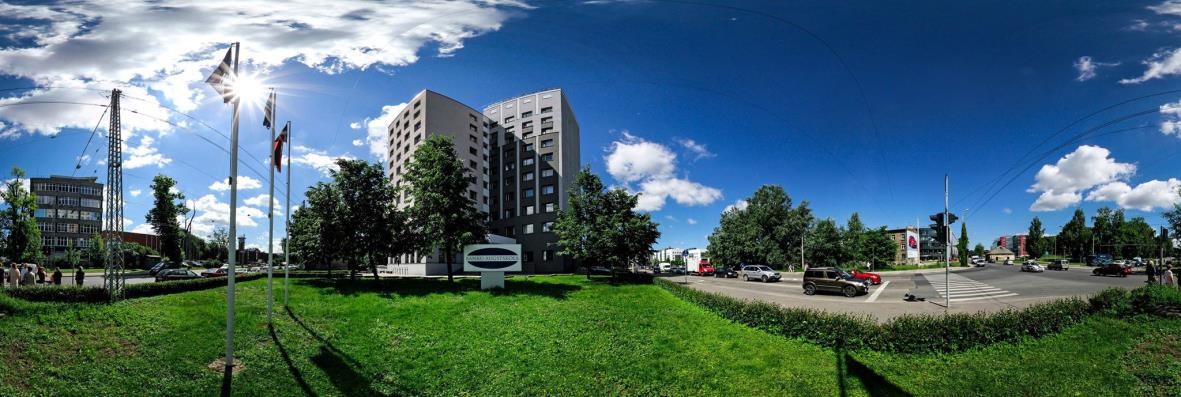 When: 25.03.2019 – 29.03.2019 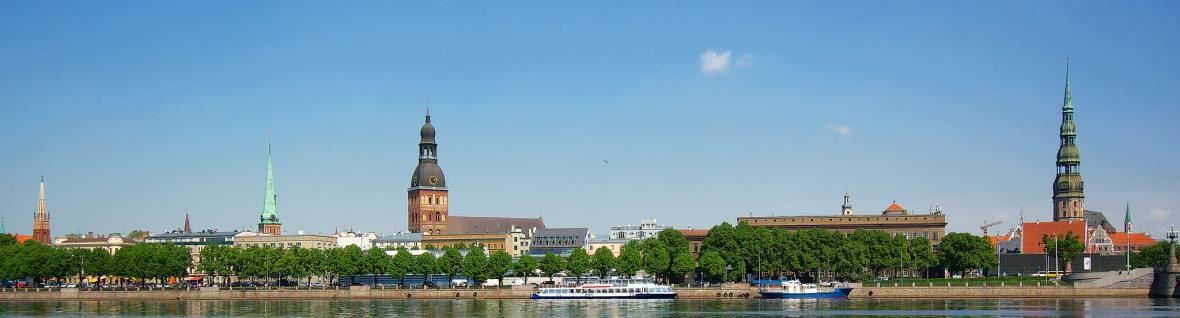 Who: Students from whole Europe and more 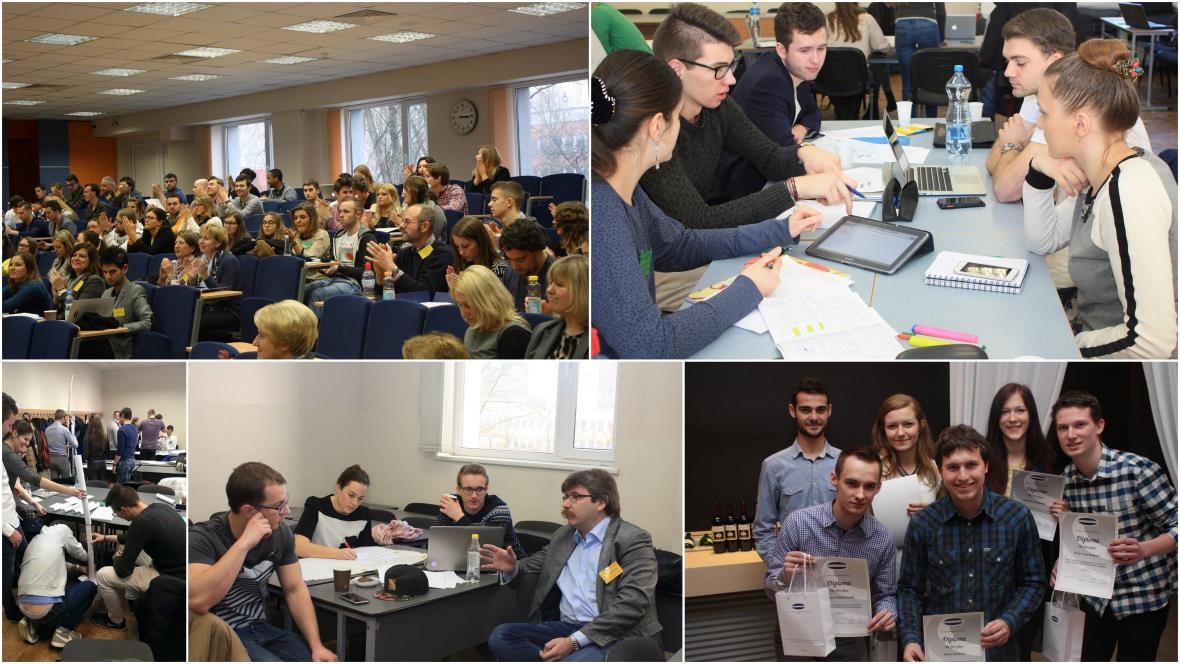 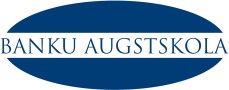 About: Project management in real live and real practice, with real needs and real people, limited resources and realistic budget under the supervision of experienced mentors Goal: Create well founded, followed to project management guidelines, project plan for a problem, which will offer some local companies Schedule: When What Monday, 25 March (2019) Opening ceremony, Welcome to Latvia and SBF School presentation National food presentation Team building activities Tuesday, 26 March (2019) Lecture and discussion what is the project, the project planning Presentations of the projects, as well as the tasks of a Project week Work in Teams First intermediate report of the achieved results City Game  Wednesday, 27 March (2019) Introducing in the IT Software, which can help Work in Teams Mentoring round Work in Teams Second intermediate report of the achieved results Excursion Thursday, 28 March (2019) Lecture about project finance Work in Teams Mentoring round (4) Work in Teams Mentoring round Third intermediate report of the achieved results (7) Dinner Friday, 29 March (2019) Work in Teams Final results presentation 